Psalms resources to consider (in descending order of complexity)
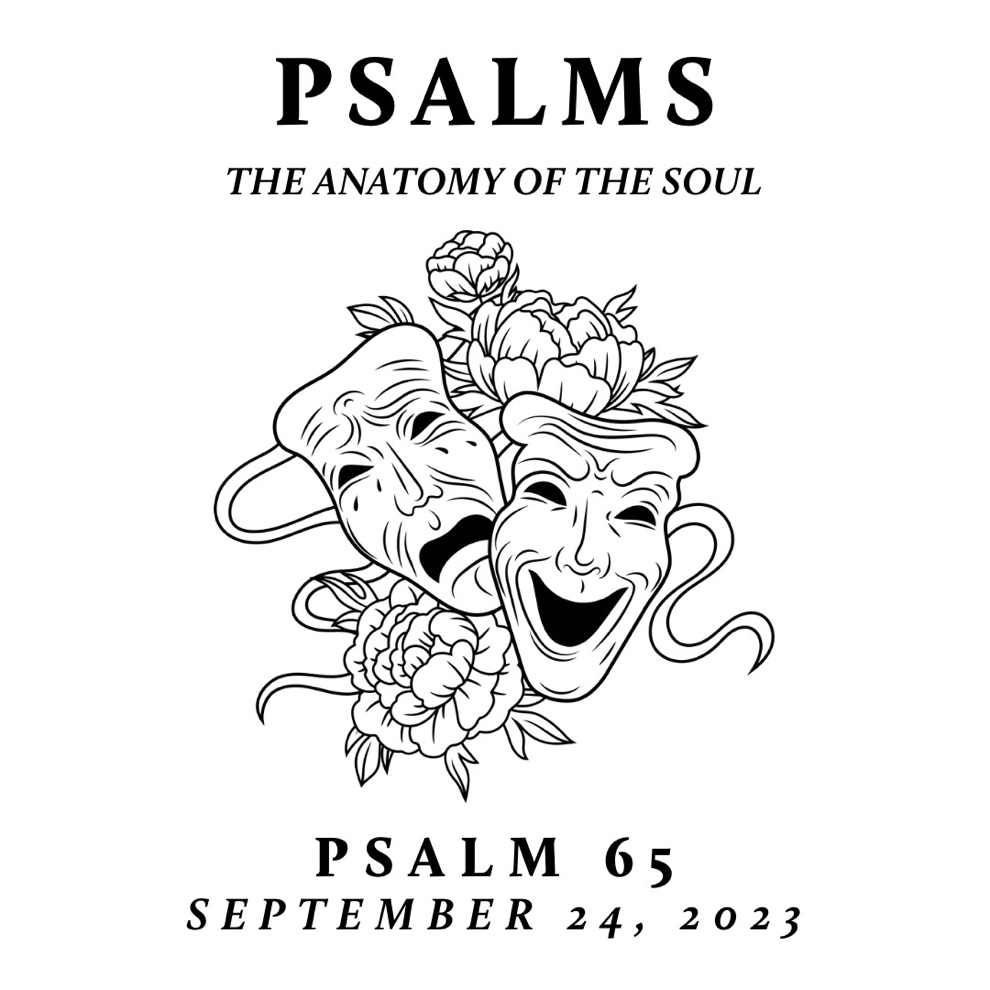 James Hamilton: Psalms: Volume I & II.Hamilton is the most detailed on this list. Combines scholarly insight with a Pastor’s heart and often pays special attention to literary features.Tremper Longman. Psalms: An Introduction and Commentary.Good basic commentary that pays attention to Christ-centered themes in each Psalm.Derek Kidner: Psalms 1-72 & Psalms 73-150.Fantastic for brevity and attention given to the major redemptive features of each Psalm. Kidner has a unique way of economizing words and covering a lot of ground.Charles Spurgeon:. The Treasury of David (19th c., readily available)Classic commentary from one of the great preachers of all time. It is dated in some places, but combines Spurgeon’s insight with numerous quotes from others on each Psalm. Pays special attention to how the text affects the heart of the worshiper. This is a fantastic resource but avoid the “abridged” versions and search a good used complete set. James Montgomery Boice: Psalms (3 vol).An excellent blend of scholarly insight and pastoral wisdom. Think of it as “deep devotional.” Not a technical commentary but much more than a devotional. Timothy Keller: The Songs of Jesus: A Year of Daily Devotions in the Psalms.Short daily readings that include a portion of a Psalm, a pointed insight on the text, and a prayer. Good for the dinner table with older kids or adults.Dane Orlund. In the Lord I Take Refuge: 150 Daily Devotions through the Psalms.Short devotionals focusing on the greatness of God and the care for his people. Good dinner table reading.

New City is spending time this summer exploring the Psalms – the songbook given by God to his people for worship, community, and a hopeful realism. This was modeled well in the life of Jesus. Though separated by language, culture, and generations, the Psalms are still the inspired and reliable guide to our own hearts and a constant help in honestly navigating the chaos of our world with God-honoring, Christ-centered, hope-filled resiliency.Theologian John Calvin called the Psalms an “anatomy of the soul.” By this he meant that, in the Psalms, we find a study of the innerworkings of the emotional life of each person. Join us as we let the Bible expose, encourage, shape, and renew us through this songbook of ancient and eternal wisdom.Psalm 65 To the choirmaster. A Psalm of David. A Song. 1 Praise is due to you, O God, in Zion,
    and to you shall vows be performed.
2 O you who hear prayer,
    to you shall all flesh come.
3 When iniquities prevail against me,
    you atone for our transgressions.
4 Blessed is the one you choose and bring near,
    to dwell in your courts!
We shall be satisfied with the goodness of your house,
    the holiness of your temple!5 By awesome deeds you answer us with righteousness,
    O God of our salvation,
the hope of all the ends of the earth
    and of the farthest seas;
6 the one who by his strength established the mountains,
    being girded with might;
7 who stills the roaring of the seas,
    the roaring of their waves,
    the tumult of the peoples,
8 so that those who dwell at the ends of the earth are in awe at your signs.
You make the going out of the morning and the evening to shout for joy.9 You visit the earth and water it; 
    you greatly enrich it;
the river of God is full of water;
    you provide their grain,
    for so you have prepared it.
10 You water its furrows abundantly,
    settling its ridges,
softening it with showers,
    and blessing its growth.
11 You crown the year with your bounty;
    your wagon tracks overflow with abundance.
12 The pastures of the wilderness overflow,
    the hills gird themselves with joy,
13 the meadows clothe themselves with flocks,
    the valleys deck themselves with grain,
    they shout and sing together for joy.Praise God from Whom All Blessings FlowSeptember 24, 2023  |  Psalm 65  |  Pastor Taylor BradburyThanksgiving is due to the Lord for the kindness he has shown the world in creation and redemption. 	1. God’s grace in choosing and forgiving his people (1-4)	2. God’s power in creating and overseeing the cosmos (5-8)	3. God’s goodness in providing and caring for his world (9-13)